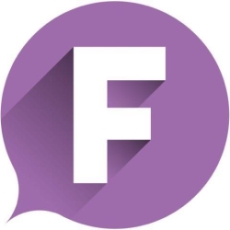 Field Scope International is the innovative and energetic respondent recruitment and fielding agency based in London, New York, Belgrade and Sofia. We aim to offer high quality fieldwork delivered at market leading prices, with seamless coverage on an ad-hoc or continuous project basis in the Western, Central, Eastern European and US markets.We have a workforce of around 20 staff members and we are looking for energetic, enthusiastic, self-driven staff members who are keen to begin their career in the market research industry.Internship vacancy:IT SupportBelgradeAs a IT support, your responsibilities include: Working with IT Coordinator and other departments and to implement a successful IT plan and provide advice on the most suitable IT choices while considering process innovationAssisting in the implementation of the IT plan, providing technical supportPerforming troubleshooting, repairs and data restoration as well as maintenance activities (e.g. backups)Diagnosing issues when computers or other technologies are not working as they shouldKeeping track of telecommunication quality of service (RingCentral)Helping troubleshoot applications regarding Office365Preparing regular reports for management officials IT CoordinatorSharePoint backupKeeping track of latest updates for antivirus software and definitionsReviewing Microsoft Exchange properties (risky sign-ins, data security, role changes etc.)Creating accounts for new employees, preparing equipment (cleaning up, installing operating systems, installing applications)The right IT Support will have: University degree or final year of studiesEnglish language (level B2+) Office 365 applications – Access, Excel, Word, Outlook Windows operating system maintenanceConfident and highly motivated personality with a proactive attitudeHigh levels of attention to detailSkills regarding managing workloads efficiently and in a timely mannerYou can apply for an internship if:You have completed your full-time university studies at a university (bachelor’s degree or equivalent) orYou are enrolled in a graduate programme (Master’s degree or equivalent, or higher), at the time of applicationWhat we offer:Paid internship - The duration of an internship is 6 months. After duration of 6 months, there is possibility to have full time job within Field Scope International  Full time internship, no extra working hoursInternal training and support will be provided Dynamic international working environmentGreat opportunities for career and personal growthPositive working atmosphere in an open-minded multicultural teamFruit, refreshment, birthday cakes, teambuilding events, and much moreWorking hours: from 10 am to 6 pm, five days a weekAn exciting opportunity in our dynamic and fast-growing business awaits the right candidate.If you consider yourself appropriate for this position, please send your CV and motivational letter to belgrade@fieldscopeint.com with reference IT Support internship programDeadline for applications: 07.10.2018.Please note that only shortlisted candidates will be invited for an interview.